VERPELÉTI KÖZÖS ÖNKORMÁNYZATI HIVATAL FELDEBRŐI KIRENDELTSÉGE3352 FELDEBRŐ, KOSSUTH LAJOS ÚT 31.Telefon: +36 580 012E-mail: onkormanyzat@feldebro.hu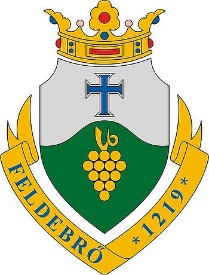 			IlletékmentesKÉRELEMA helyi vízgazdálkodási hatósági jogkörbe tartozó kutak vízjogi létesítési engedélyezési eljáráshozKérelmezőKérelmező neve: ………………………………………………………………………;Állandó lakhely: ………………………………………………………………………;Anyja neve: ……………………………………………………………………………;Születési hely, idő: …………………………………………………………………….;Elérhetősége (telefonszámszám, E-mail): ……………………………….....................;A tervezett kút helye3352 Feldebrő, ………………………utca ……………szám helyrajzi száma: ……………….EOV koordináták: ……………………………………. terepszint: ………………………A tervezett kút típusa*: fúrt kút/ásott kút/vert kútA kitermelni tervezett hozam (m3/év): ……………….A vízhasználat célja*: háztartási vízigény, házi ivóvízigény.Házi ivóvízigény esetén a népegészségügyi hatóság szakhatóságként működik közre, a szakhatósági közreműködés igazgatási szolgáltatási díjat az eljárás során kell a kérelmezőnek megfizetni.Ivóvízcélú felhasználás esetén a vizek hasznosítását, védelmét és kártételeinek elhárítását szolgáló tevékenységekre és létesítményekre vonatkozó általános szabályokról szóló 147/2010. (IV.29.) Korm. rendelet szerinti vízminőség-vizsgálat eredménye.A tervezett kút műszaki adatai:talpmélység (terepszint alatt, méterben): ………..m, becsült nyugalmi vízszint (terepszint alatt, méterben):………..mCsak fúrt kút esetében:iránycső anyaga……………….., átmérője: ………, rakathossz:……….,csövezet anyaga: ………………, átmérője:………., rakathossz:………..,szűrőzött szakasz mélységköze: ………….., átmérője: ……………., kialakítása:……….., típusa: …………….,A kút-felsőrész kialakítása (fúrt kút esetében)*: akna, kútház, kútszekrény, kútsapka Csak ásott kút esetében: kútfalazat anyaga……..……, átmérője (mm/mm): …………., helye (m-m): …………; vízbeáramlás helye* nyitott kúttalp, nyitott falazat, helye (m-m): ………………A kút lezárása ásott kút esetében: fedlap:…………………, anyaga:…………………Csak vert kút esetében:csövezet anyaga:……..……, átmérője (mm/mm): …………., csövezet rakathossza (m-m): …………; szűrözött szakasz mélységköze (m-m): …………; szűrő típusa: …………; A kút-felsőrész kialakítása*: akna, kútház, kútszekrény, kútsapka A kút lezárása vert kút esetében:…………………A használat során keletkező szennyvíz elhelyezésének módja:…………………Fúrt kút esetében a felszín alatti vízkészletekbe történő beavatkozás és vízkútfúrás szakmai követelményeiről szóló 101/2007. (XII.13.) KvVM rendelet (a továbbiakban: kútr.) 13. § (2) bekezdésének való megfelelés igazolása. (A kérelem mellé csatolni szükséges)Nyilatkozat (aláírja a tulajdonos, fúrt kút esetében a jogosultsággal rendelkező kivitelező is) Nyilatkozom, hogy a közölt adatok a valóságnak megfelelnek, a kút az érvényes műszaki, biztonsági, vízgazdálkodási és környezetvédelmi előírásoknak megfelelően került kialakításra. Alulírott büntetőjogi felelősségem tudatában kijelentem, hogy a kérelemben közölt adatok a valóságnak megfelelnek és hozzájárulok ahhoz, hogy a Városfejlesztési és Üzemeltetési Osztály elsőfokú vízügyi hatósági eljárás során felhasználja, továbbá nyilvántartásban rögzítse, azok hitelességének ellenőrzéséhez más hatóságokat megkeressen, valamint a kérelem teljesítéséhez szükséges természetes és jogi személyek részére továbbadja.Feldebrő, 202….. ………………………………....Adatkezelési tájékoztatóTájékoztatjuk, hogy a nyomtatványon megadott személyes adatokat a hatályos jogi szabályozás a vízgazdálkodásról szóló 1995. évi LVII. törvény, valamint a vízgazdálkodási hatósági jogkör gyakorlásáról szóló 72/1996. (V.22.) Korm. rendeletben és a vonatkozó jogszabályokban meghatározott jogalappal, célból, körben, határideig és módon kezeljük. Tájékoztatjuk, hogy a kérelem kitöltésével Ön hozzájárulását adja az információs önrendelkezési jogról és az információszabadságról szóló 2011. évi CXII. törvény 5. §-ban foglaltak alapján a kérelemben foglalt személyes adatok kezeléséhez. Egyidejűleg nyilatkozik, hogy amennyiben harmadik fél adatait is megadja, úgy a megadott személyes adatok előttünk történő feltárására az érintettől megfelelő felhatalmazással rendelkezik.KérelmezőSzakember